ATTIVITA’ DIDATTICA SVOLTA  NELL’ A.S. 2020/21UdA 1Into English Plus Vol.3 Back into English- Unit 1,2,3ConoscenzeGrammaticaComparatives and superlativesPast simple vs present perfect simplePast simple vs past continuousTime conjunctionsPast simple vs past perfect simple Present perfect simple vs continuousShould/Ought to/ had betterAree lessicaliBody languageFriends and enemiesJobs and workSay and tellFunzioni communicativeTalking about problems and giving adviceTalking about jobs and workExchanging informationUdA 2Into English Plus Vol. 3Unit 4,5,6ConoscenzeGrammarFuture predictions, first conditional . if and unlessTime conjunctions: if/unless/when/until/as soon asMake, let/ be allowed toModal verbs of obligation, prohibition and permissionPresent passive and past passivePresent perfect passive and future passiveHave something doneAree lessicaliVerbs with prepositionTelevision, extreme adjective and modifiersMaking new friendsMake and doFunzioni communicativeMaking prediction about the futureTalking about rulesTalking about future issueAbilitàParlareinteragire in situazioni comunicative di tipo quotidiano, personale e professionale a livello formale e informale sulla base di un input Ascoltarecomprendere le informazioni principali in un discorso chiaro in lingua standard LeggereComprendere le informazioni di testi di tipo informativo, descrittivo e narrativo su argomenti di interesse quotidiano e personaleScrivereProdurre testi scritti(descrizioni, lettere o email personali) su argomenti  noti di tipo personale quotidiano CompetenzeUtilizzare adeguate strategie per reperire informazioni e comprendere in modo dettagliato testi orali e scritti su argomenti noti inerenti alla sfera  personale e socialePartecipare e intereagire in  conversazioni in cui si descrivono situazioni generali ed esperienze personaliUtilizzare in modo adeguato le strutture morfosintattiche, il repertorio lessicale e le espressioni di base acquisite Riflettere sull’aspetto fonologico, morfologico e lessicale della lingua straniera, sulle funzioni e registri linguistici al fine di evidenziare analogie e differenze con la lingua madreUtilizzare le conoscenze e abilità acquisite nella lingua straniera per potenziare  l’ autonomia nello studio.Cogliere l’aspetto sociale  e interculturale della lingua ingleseUdA 3Into English Plus vol. 3Units 8,12Conoscenze GrammaticaSecond conditional,Third conditional for past situationsAbilitàParlareinteragire in situazioni comunicative di tipo quotidiano, personale e professionale a livello formale e informale sulla base di un input Ascoltarecomprendere le informazioni principali in un discorso chiaro in lingua standard LeggereComprendere le informazioni di testi di tipo informativo, descrittivo e narrativo su argomenti di interesse quotidiano e personaleScrivereProdurre testi scritti(descrizioni, lettere o email personali) su argomenti  noti di tipo personale quotidiano CompetenzeUtilizzare adeguate strategie per reperire informazioni e comprendere in modo dettagliato testi orali e scritti su argomenti noti inerenti alla sfera  personale e socialePartecipare e intereagire in  conversazioni in cui si descrivono situazioni generali ed esperienze personaliUtilizzare in modo adeguato le strutture morfosintattiche, il repertorio lessicale e le espressioni di base acquisite Riflettere sull’aspetto fonologico, morfologico e lessicale della lingua straniera, sulle funzioni e registri linguistici al fine di evidenziare analogie e differenze con la lingua madreUtilizzare le conoscenze e abilità acquisite nella lingua straniera per potenziare  l’ autonomia nello studio.Cogliere l’aspetto sociale  e interculturale della lingua ingleseConoscenzeDal testo 2 Hands on FarmingUdA 6:   Unit 2-3   “Why Start a Farming Business” ? Conoscenze: uso delle question words; would/wouldn’t; l’azienda agricola  struttura e funzione; tipi di agricoltura: industriale, urbana e domestica; analisi della realtà agricola locale  Abilità:  comprendere la dichiarazione ufficiale di intenti di alcune aziende; comprendere un’intervista sull’agricoltura urbana; riferire informazioni su un’azienda agricola; valutare un’azienda agricola in termini di produzione e profitto; comprendere testi relativi alla gestione di un’azienda faCompetenze: padroneggiare la lingua straniera per scopi comunicativi e utilizzare i linguaggi settoriali relativi ai percorsi di studio per interagire in diversi ambiti e contesti professionali; stabilire collegamenti con le tradizioni locali, nazionali e internazionali, sia in una prospettiva interculturale, sia ai fini della mobilità di studio e di lavoro; usare i sistemi informativi aziendali e gli strumenti di comunicazione integrata d’impresa  per realizzare attività comunicative; redigere relazioni tecnico-professionali; individuare e usare gli strumenti di comunicazione e team-working appropriati; acquisire le conoscenze linguistiche necessarie per lavorare nel settore agroalimentare; usare testi multimediali per approfondimenti. SOGLIA MINIMA DI ACCETTABILITA’ IN  TERMINI DI CONOSCENZE, ABILITÀ E COMPETENZE  Conoscere  le strutture morfosintattiche della lingua necessarie per il livello B1+ del CEFR  Usare un lessico adeguato al contesto       Comprendere e produrre testi scritti e orali, anche relativi  all’indirizzo specifico, a livello B1+Saper tenere adeguate conversazioni sugli argomenti trattati  Ricercare in un testo, anche lungo, le informazioni chiave     Produrre i suoni tipici inglesi in maniera adeguataPisa 29/06/2021                                                                 La docente                                                                                Prof.ssa Anna Iannaccone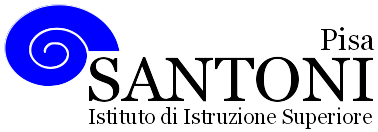 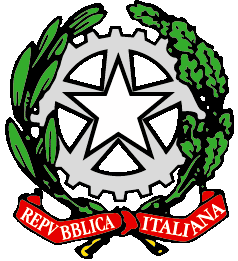 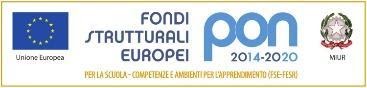 agraria agroalimentare agroindustria | chimica, materiali e biotecnologie | costruzioni, ambiente e territorio | sistema moda | servizi socio-sanitari | servizi per la sanità e l'assistenza sociale | corso operatore del benessere | agenzia formativa Regione Toscana  IS0059 – ISO9001agraria agroalimentare agroindustria | chimica, materiali e biotecnologie | costruzioni, ambiente e territorio | sistema moda | servizi socio-sanitari | servizi per la sanità e l'assistenza sociale | corso operatore del benessere | agenzia formativa Regione Toscana  IS0059 – ISO9001agraria agroalimentare agroindustria | chimica, materiali e biotecnologie | costruzioni, ambiente e territorio | sistema moda | servizi socio-sanitari | servizi per la sanità e l'assistenza sociale | corso operatore del benessere | agenzia formativa Regione Toscana  IS0059 – ISO9001www.e-santoni.edu.ite-mail: piis003007@istruzione.itPEC: piis003007@pec.istruzione.itNome e Nome e cognome del docente : prof.ssa Anna IannacconeNome e Nome e cognome del docente : prof.ssa Anna IannacconeNome e Nome e cognome del docente : prof.ssa Anna IannacconeDis  Disciplina   insegnata: Lingua IngleseDis  Disciplina   insegnata: Lingua IngleseDis  Disciplina   insegnata: Lingua IngleseLib Libro/i di testo in uso : Herbert Puchta  “Into English” vol.3                                         Paola  Gherardelli “Hands -on Farming”  Zanichelli Lib Libro/i di testo in uso : Herbert Puchta  “Into English” vol.3                                         Paola  Gherardelli “Hands -on Farming”  Zanichelli Lib Libro/i di testo in uso : Herbert Puchta  “Into English” vol.3                                         Paola  Gherardelli “Hands -on Farming”  Zanichelli      Classe e Sezione4EIndirizzo di studioGestione dell’Ambiente e del Territorio    N. studenti                           16